    Общие сведения о воспитателеБорчинаМарина Яковлевна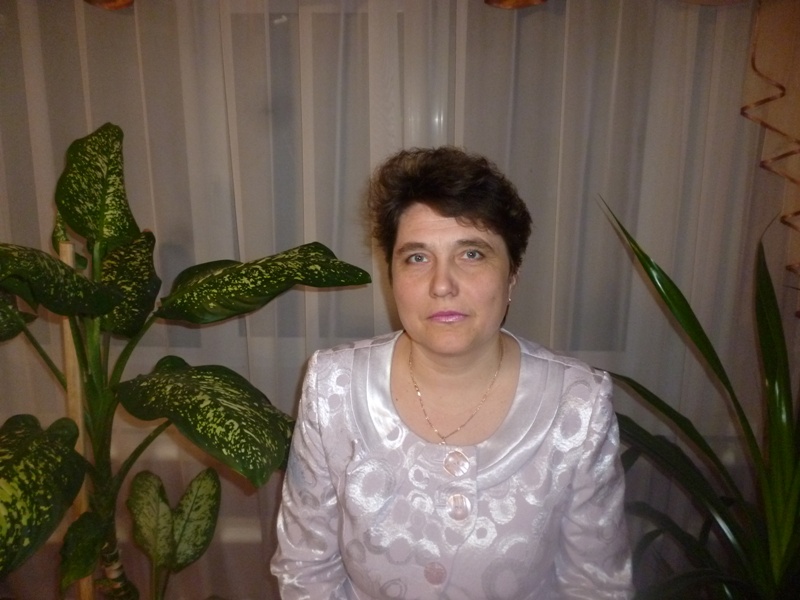 Дата рождения: 25.11.1969г.Профессиональное образование: среднее специальное.Ичалковское педагогическое училище им. С.М. Кирова по специальности учитель начальных классов.№ диплома ИТИ 466961.Дата выдачи 30.06.1989г.Общий трудовой стаж: 23 года.Педагогический стаж: 23 года.Квалификационная категория: нет.Дата последней аттестации: 14.04.2008г.